Building a Wood Duck Nest BoxWe are going to be making wood duck nesting boxes! You will be assigned a group with three other partners and together you and your partners will make one box. Before starting the project we will be taking a safety test where you will have to pass with 100% correct. We will be working on our nesting boxes for 2 weeks. The completion of your box will count as a major test grade. Let’s get started! Tools and Materials NeededTable SawDrill and 1/2”bit Jigsaw screwdriverSandpaper Pencil Measuring tape Straight-edge 24 wood screws Wood 1 each 1 x 10 x 12’Measure and cut your wood to produce six pieces. Number the pieces after cutting. 31” (Back) 23.5” (Side)7.75” (Floor)23.5” (Front)23.5” (Door14” (Roof)  Attach the back (1) to the side (2) using four screws fastened from the back of the box. See exploded view.Drill five 1/2" drainage holes into the floor (3). Attach the floor by fastening two screws through the back and two through the side.Draw the entry hole on the front (4) using a pencil (4 1/2" x 3 1/2" oval). Drill a pilot hole and cut out the entry hole using a jig saw. See detailed view. Proper entry hole dimensions are critical.Score the inside face of the front (4) with a saw. The horizontal slots will provide toeholds when the ducklings climb out. You can also use hardware cloth.Attach the front (4) using six screws.Round the top outside edge of the door with sandpaper (5). See exploded view. Fasten the door at the top with one screw from the front and one from the back. The two screws form the hinge and allow the door to open. Pin the door shut with a nail from the front or add a latch.Attach the roof (6) using four screws from the top and three screws from the back (be careful not to screw into the door). Stain your project (do not stain the inside!) 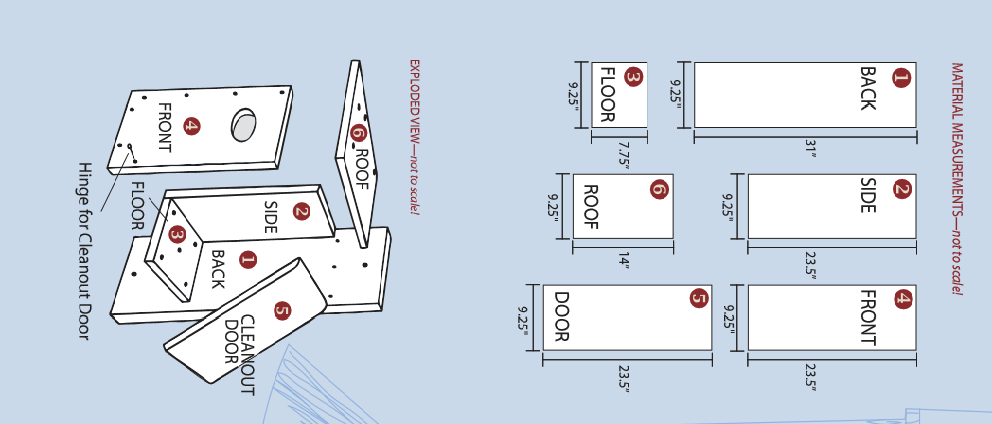 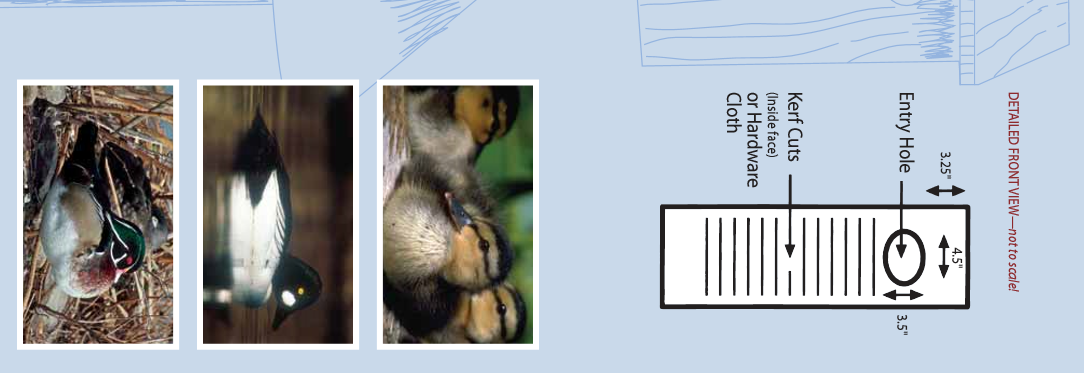 Name of Group Members: __________________________________________________ Date: __________________ Period: _________Wood Duck Nesting Box Teacher Comments: Examples of Student’s Wood Duck Nesting Boxes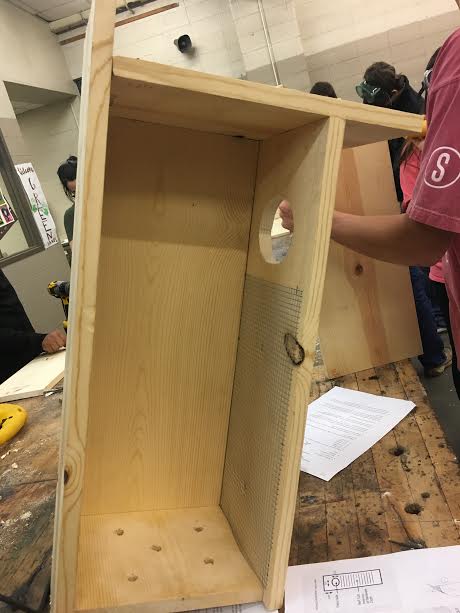 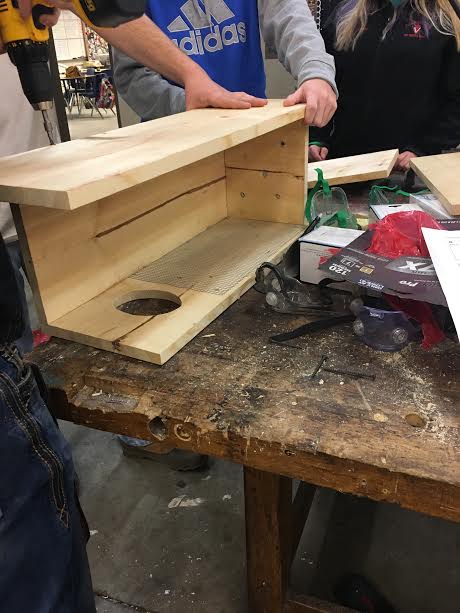 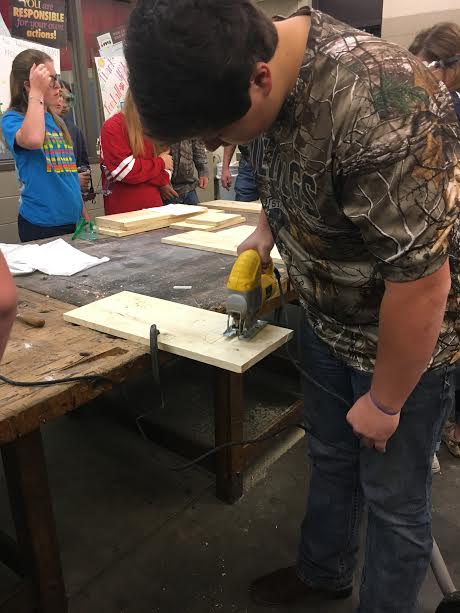 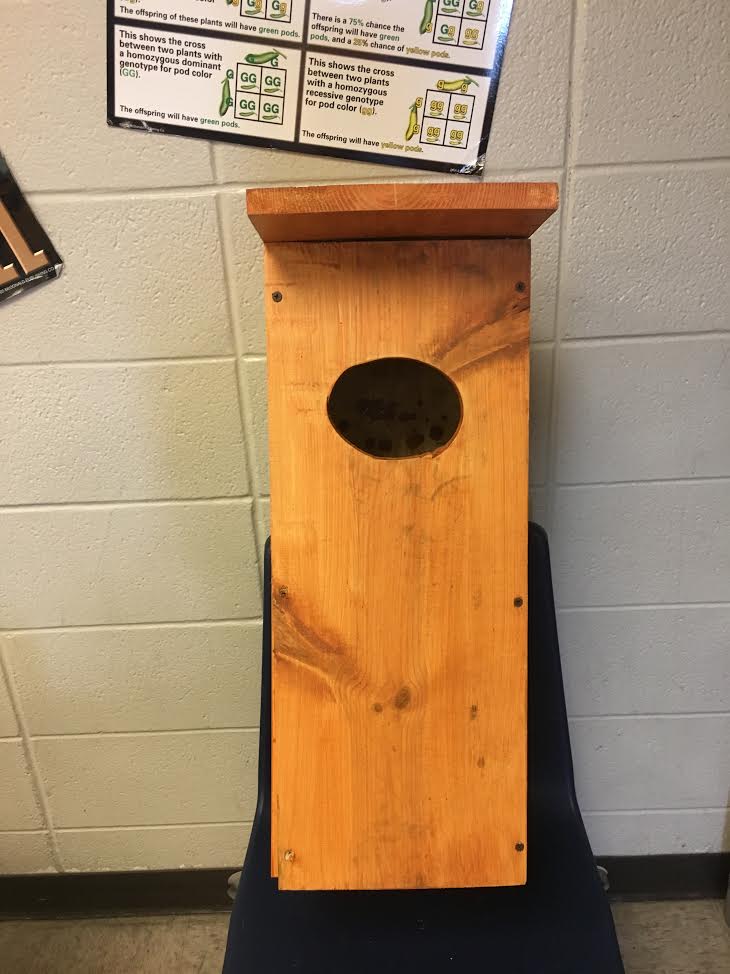 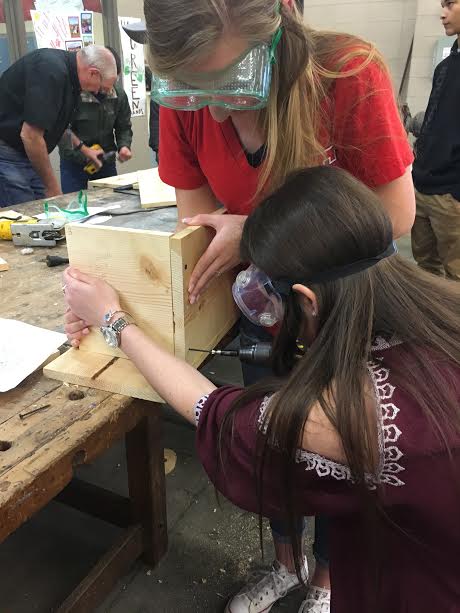 Circle the number that best shows how well you feel that you completed that criterion for the assignment. ExcellentGoodAverageNeeds ImprovementRate YourselfTeacher RatingAccuracy of measurements and straight edges: Was the project scaled to the right size, were all sides straight and free of errors? 109 – 876 or lessDraining holes and wiring: Did the students evenly space their drainage holes, was the wiring mesh nailed down flatly?   109 – 876 or lessScrews: Did the students place screws in the proper places, were the boards free of splits?  109 – 876 or lessEntry hole: Was the entry hole in the correct location, was it cut out evenly?  109 – 876 or lessStain: Was the stain applied in even coats, and free of streaks? 109 – 876 or lessTotal: 50 x 2 = 100(Possible Points)Grade:Your Total:Teacher Total: